MODULO 2 – APRENDENDO A SE RELACIONAR COM DEUSATIVIDADE AULA 1: QUEM É O ESPÍRITO SANTO ?                                             TODAS AS IDADESO Espírito Santo não fica onde tem pecado.Desenhe uma carinha feliz nas atitudes que agradam ao Espírito Santo e uma carinha triste naquelas que não agradam. 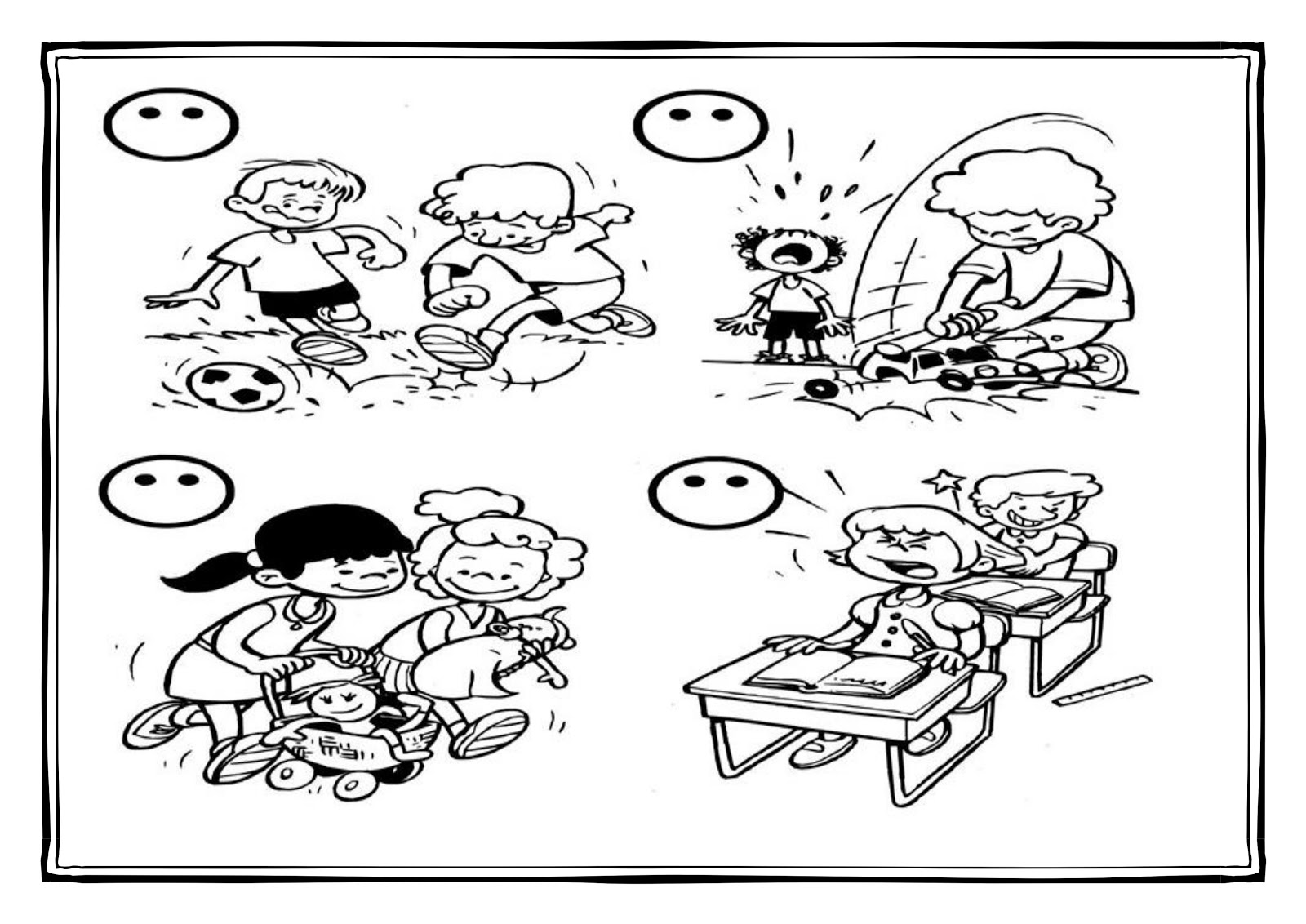 ATIVIDADE CASA AULA 1: QUEM É O ESPÍRITO SANTO ?                                        TODAS AS IDADES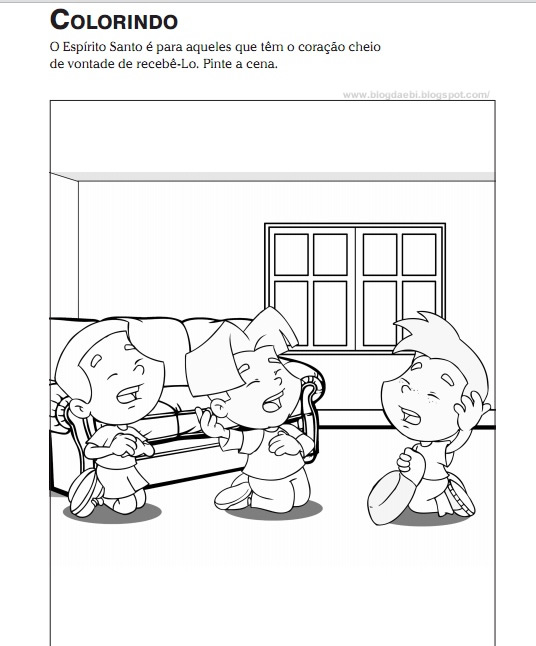 ATIVIDADE AULA 2: BATISMO NO ESPIRITO SANTO                           TODAS AS IDADES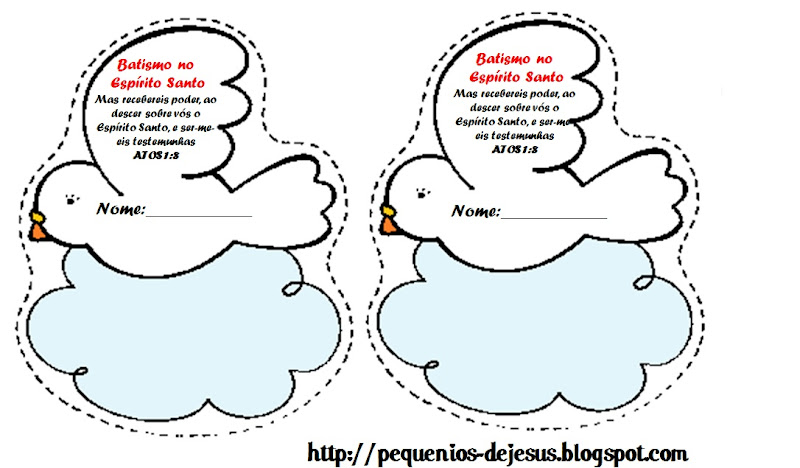 ATIVIDADE PARA CASA AULA 2: BATISMO NO ESPIRITO SANTO                           TODAS AS IDADES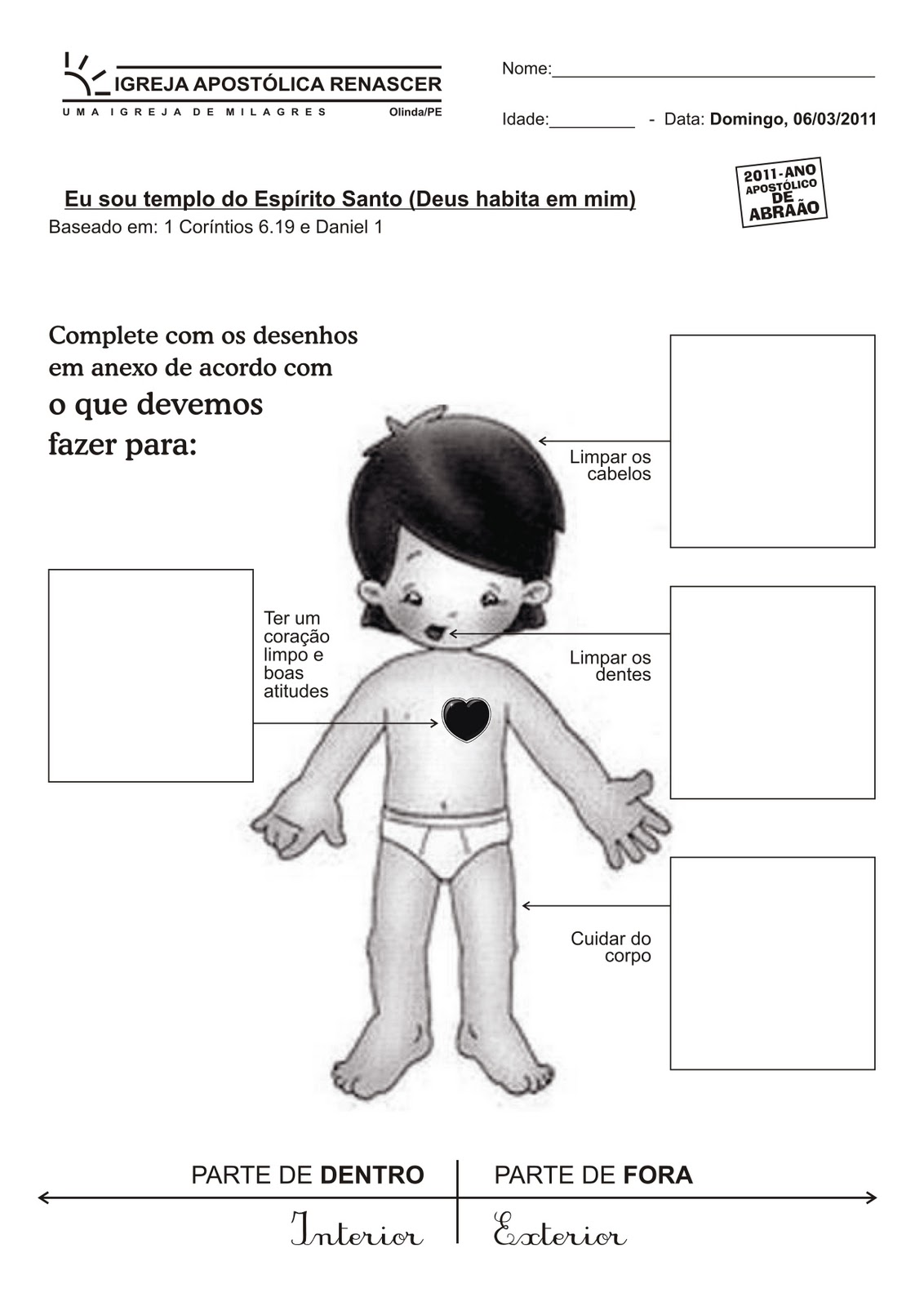 ATIVIDADE AULA 3: SER CHEIO DO ESPÍRITO SANTO                                         	Todas as idades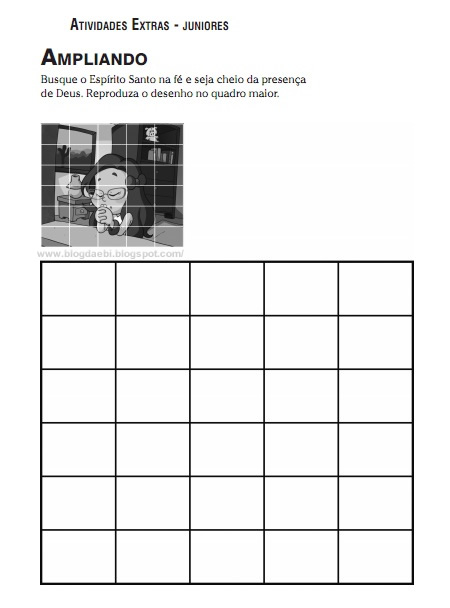 ATIVIDADE CASA AULA 3: SER CHEIO DO ESPÍRITO SANTO                                   	Todas as idades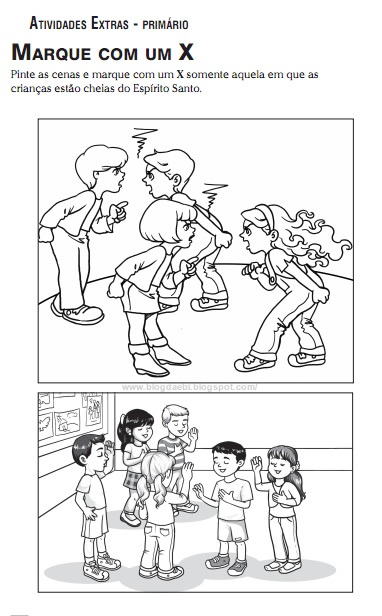 ATIVIDADE CASA  AULA 4: OS DONS DO ESPÍRITO SANTO                                 3 A 6 ANOS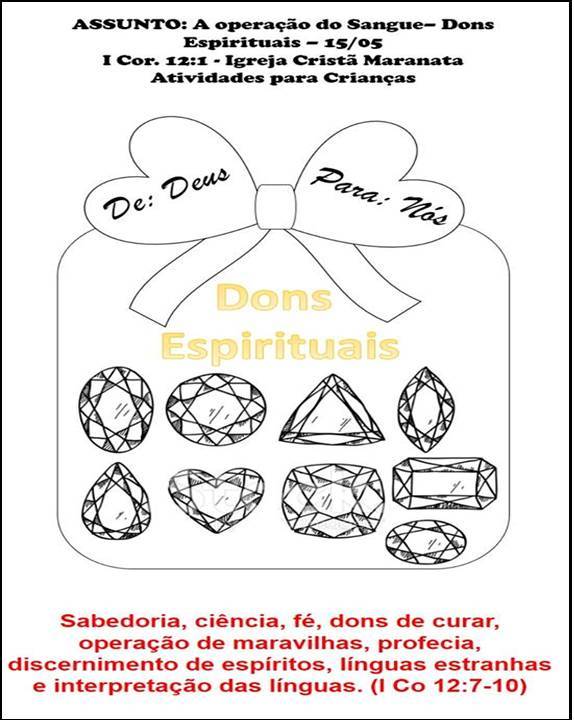 ATIVIDADE CASA  AULA 4: OS DONS DO ESPÍRITO SANTO                                 7 A 10 ANOS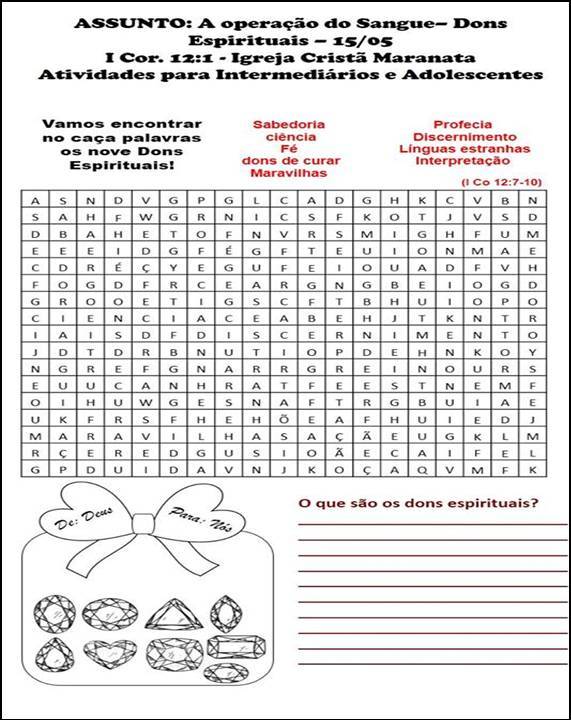 